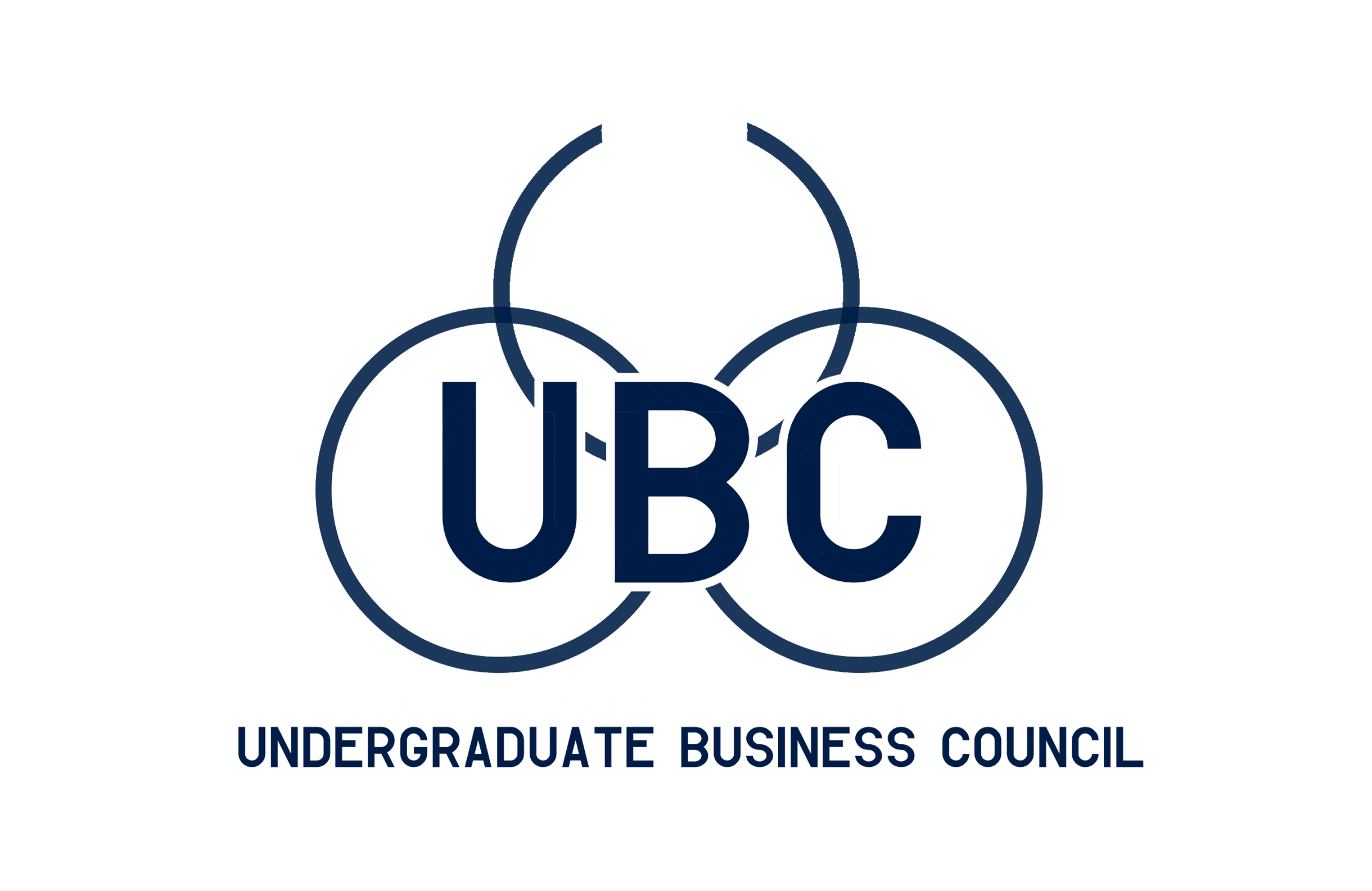 The Undergraduate Business Council2021–2022 Org Rep Application Due: 5 PM (GMT-5) on Friday, August 27th to applicationsubc@gmail.comGood luck! Undergraduate Business Council2020–2021 Org Rep ApplicationI. GENERAL INFORMATIONThis application is due no later than 5:00 PM (GMT-5) on Friday, August 27th to applicationsubc@gmail.com.  NO EXCEPTIONS.  Interviews will be held sometime during the weeks of August 30th and September 6th. You will receive a link to schedule interviews.II. STATEMENT OF MISSION (no action required)Members of UBC are expected to work towards the following mission statement:We, the Undergraduate Business Council, serve as representatives of the McCombs School of Business, with a purpose to improve all business students’ education by hosting various programs about career choices, providing ways for students to improve faculty relations, updating business students about campus wide opportunities and events, working with all McCombs school organizations to expand business students’ active participation within the school, while always striving to build leadership and form friendships among our members.III. UBC NEW MEMBER EXPECTATIONS (no action required)By applying to the Undergraduate Business Council, you understand that Returning Members, at a minimum, are required to:Attend all UBC general meetings held every Wednesday from 8:00 – 10:00 PMContribute to at least one UBC program or event through either the chair or committee member roleConduct office hours at the Frito-Lay Student Leadership Center for one hour every weekVolunteer for one of the following (subject to change): McCombs Family Weekend VIP Speaker SeriesMcCombs Fall Case Competition Etc.Attend our Formal Orientation on September 12thAttend our Informal Retreat weekend on September 17th-18thConduct themselves in a manner congruent to the Undergraduate Business Council Code of Conduct (UBC’s Code of Conduct can be found at texasubc.org)IV. RECOGNITION OF TERMSBy signing below, you certify the following information:I certify that I have read all the information in this application, including the Returning Member requirements. If selected, I assent to complete my duties as stated above.I understand that the failure to uphold these responsibilities can endanger my membership in UBC and my ability to serve as a UBC Returning Member this year.I grant the Undergraduate Business Council permission to use my photo for the purpose of publicity, promotional materials, and website content. Applicant Signature:V. FYL APPLICATION QUESTIONSPlease answer the following application questions (maximum of 400 words per question):Who are you?If your org and UBC could put on any event to drive change in McCombs, what would it be about, and how would you go about it?What keeps you going during the day? What keeps you up at night?What is the best thing you've ever heard?What is your soapbox issue?Write a haiku or acrostic of your name describing who you are.If you have questions about this application, please contact Emma Lea Wall, the UBC Administrative Director, at emmaleawall@utexas.edu or visit www.texasubc.org.Don’t forget to include your answers to the above questions in an attached document.We thank you for your time and are thrilled to read your application!Name: Graduation Year: Hometown: Birthday: Major: UT EID: Email: Cell Phone: (xxx) xxx-xxxxT-shirt Size: 